CONGRESISTA GLORIA MONTENEGRO PARTICIPA EN EL ACUERDO NACIONALEl acuerdo Nacional está llegando a su culminación, cada participante ha realizado  valiosos aportes, el título que se ha propuesto es “Somos un país democrático, integrado, insertado en el mundo y proyectado hacia el futuro; con ciudadanos orgullosos y respetuosos de nuestra diversidad étnica, cultural y lingüística, de nuestro patrimonio milenario, así como de nuestra geografía y biodiversidad”.La parlamentaria Montenegro realizo aportes muy importantes en los puntos 1 y 2 de la agenda que se presentara al ejecutivo.1.- LAS PERSONAS ALCANZAN SU POTENCIAL EN IGUALDAD DE OPORTUNIDADES Y SIN DISCRIMINACIÓN PARA GOZAR DE UNA VIDA PLENA. “La igualdad de género tiene que ser considerado en la propuesta de visión del Perú. El machismo patriarcal tiene que acabar y debemos empoderar más a la mujer”.Tenemos que proponer una verdadera descentralización fiscal y darles ingresos a los gobiernos regionales y locales para ser reinvertidos a su población.2.- GESTIÓN SOSTENIBLE DE LA NATURALEZA Y MEDIDAS FRENTE AL CAMBIO CLIMÁTICODebemos generar leyes para proteger nuestros recursos y que estas se cumplan, estos tienen que servir para el desarrollo de nuestros pueblos y no para el beneficio de algunas personas.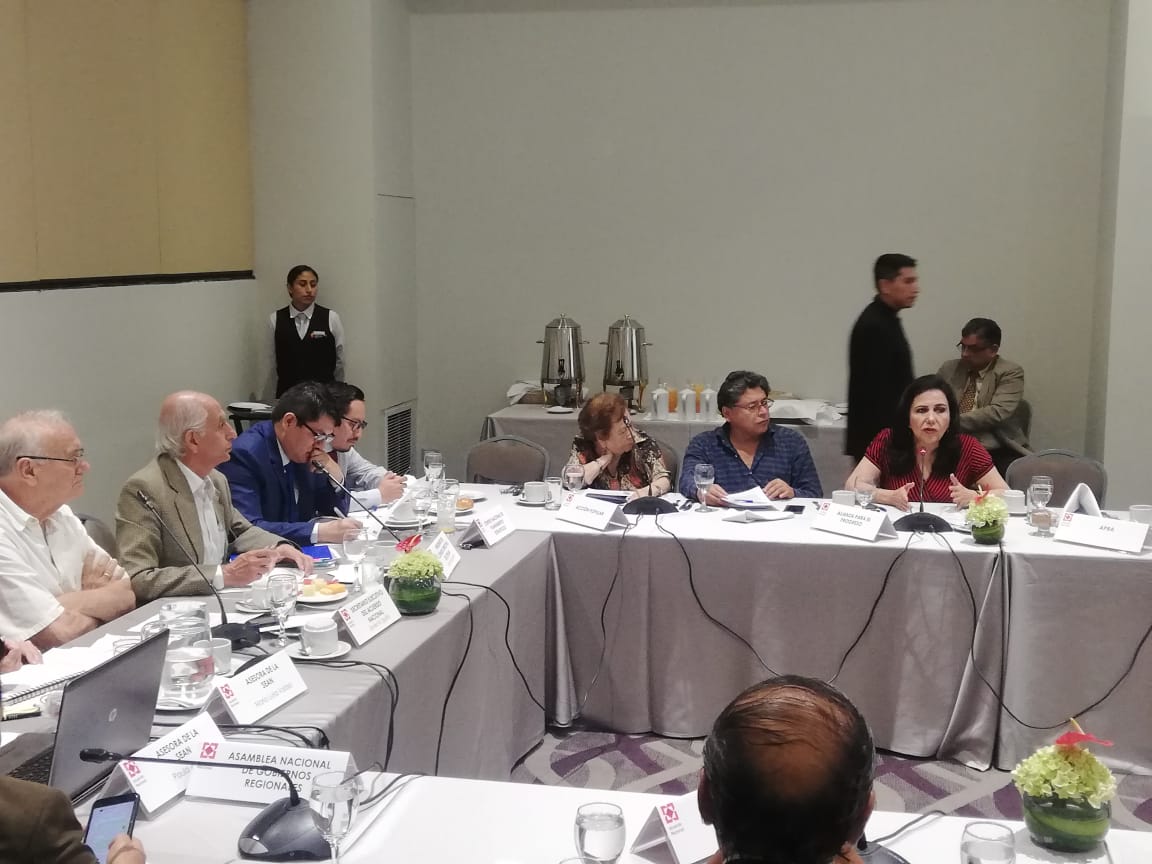 